Τριήμερος ποδηλατικός αγώνας στο Δήμο ΛαμιέωνΟ Δήμος Λαμιέων και ο αθλητικός – ποδηλατικός Σύλλογος Πρωτέας διοργανώνουν από 16 έως 18 Απριλίου 2016 το Lamia XCS CHALLENGE 2016, έναν τριήμερο διεθνή ποδηλατικό αγώνα Mountain Bike. Σήμερα Σάββατο 16 Απριλίου ο αγώνας διεξάγεται στην περιοχή Κουμαριτσίου και Παύλιανης ενώ τις επόμενες δύο ημέρες στο περιαστικό άλσος της Λαμίας στην περιοχή του Προφήτη Ηλία. Παράλληλα, αύριο Κυριακή θα διεξαχθεί και διασυλλογικός αγώνας με την συμμετοχή αρκετών ποδηλατικών συλλόγων.Από το Γραφείο Τύπου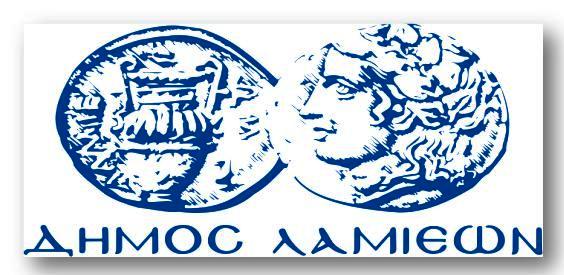 ΠΡΟΣ: ΜΜΕΔΗΜΟΣ ΛΑΜΙΕΩΝΓραφείου Τύπου& ΕπικοινωνίαςΛαμία, 16/4/2016